M a t e r s k á š k o l a Predmestská 27, 010 01 Ž i l i n aŽ i a d o s ťo prijatie dieťaťa na predprimárne vzdelávanieMeno a priezvisko dieťaťa .......................................................................................................................Dátum nar ................................ miesto nar........................................ rodné číslo ...................................Národnosť ................................................... štátna príslušnosť ................................................................Adresa trvalého pobytu .............................................................................................. PSČ ......................Adresa miesta, kde sa dieťa obvykle zdržiava (ak sa nezdržiava na adrese trvalého pobytu )...................................................................................................................................................................Materinský jazyk .......................................................................................................................................Meno a priezvisko otca ...........................................................................................................................Adresa trvalého pobytu ............................................................................................ PSČ .......................Adresa miesta, kde sa otec obvykle zdržiava (ak sa nezdržiava na adrese trvalého pobytu )...................................................................................................................................................................Telefón ......................................................... E-mail .................................................................................Elektronickú schránku – mám / nemám aktivovanúMeno a priezvisko matky ........................................................................................................................Adresa trvalého pobytu .......................................................................................... PSČ ..........................Adresa miesta, kde sa matka obvykle zdržiava (ak sa nezdržiava na adrese trvalého pobytu )...................................................................................................................................................................Telefón ......................................................... E-mail .................................................................................Elektronickú schránku – mám / nemám aktivovanúDieťa navštevovalo/nenavštevovalo MŠ / ktorú a dokedy/ .....................................................................Žiadam prijať dieťa do MŠ na: a) celodenný pobyt ( desiat, obed, olovrant)b) poldenný pobyt ( desiata, obed )Výchovu a vzdelávanie žiadam/e zabezpečiť v jazyku ..............................................................................Záväzný nástup dieťaťa do materskej školy žiadam(e) odo dňa: ...........................................................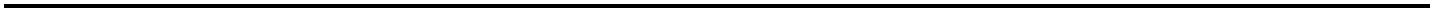 VYHLÁSENIE ZÁKONNÉHO/ÝCH ZÁSTUPCU/OVPrehlasujem/e, že dieťa je zmyslovo, telesne a duševne zdravé, nevyžaduje mimoriadnu zdravotnústarostlivosťaje schopné plniť požiadavky školského poriadku, ktoré sú v súlades psychohygienickými zásadami vývoja dieťaťa predškolského veku.Zároveň dávam(e) súhlas na spracovanie osobných údajov dieťaťa a jeho zákonných zástupcov prepotreby školy v zmysle §11, ods. 6, písm. a) a b) školského zákona.Potvrdzujem/e pravdivosť údajov a beriem/e na vedomie, že v prípade zistenia nepravdivýchinformácií alebo ďalších skutočností, ktoré nie sú v súlade s platnou legislatívou, môže byťrozhodnutie o prijatí dieťaťa do materskej školy zrušené..................................................................................................... .................................................dátum vyplnenia žiadostipodpis otcapodpis matkyPotvrdenie o zdravotnej spôsobilosti(podľa § 24 ods. 7 podľa § 24 ods. 7 zákona č. 355/2007 Z. z. o ochrane, podpore a rozvoji verejnéhozdravia a o zmene a doplnení niektorých zákonov v znení neskorších predpisov a § 59 ods. 4 zákona č.245/2008 Z. z. o výchove a vzdelávaní (školský zákon) a o zmene a doplnení niektorých zákonov vznení neskorších predpisov)Meno a priezvisko dieťaťa: .................................................... Rodné číslo dieťaťa: ...............................Adresa trvalého pobytu: ..........................................................................................................................Vyjadrenie lekára:Dieťa: - je spôsobilé navštevovať materskú školu-nie je spôsobilé navštevovať materskú školuÚdaje o povinnom očkovaní .....................................................................................................................Ďalšie poznámky .......................................................................................................................................Dátum .................................... pečiatka a podpis lekára ..........................................................................Kontakt: ........................................................................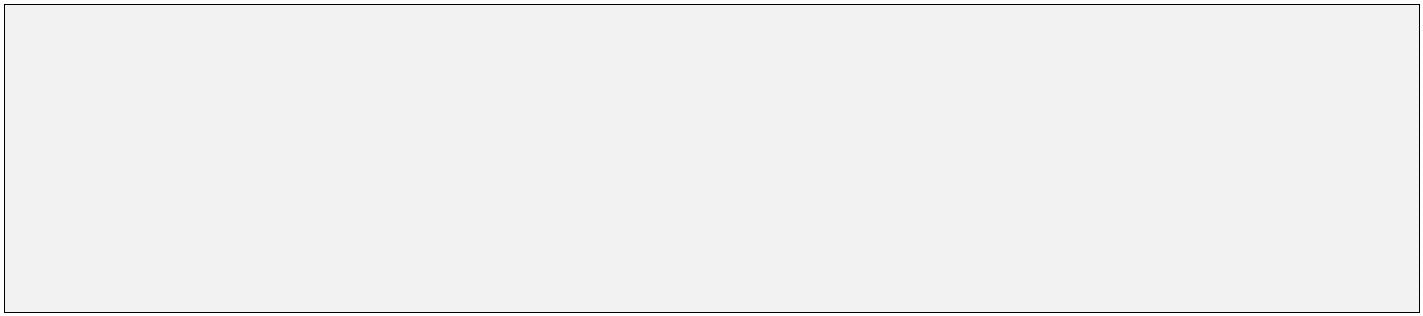 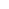 